Appendix B – Data Extraction Sheet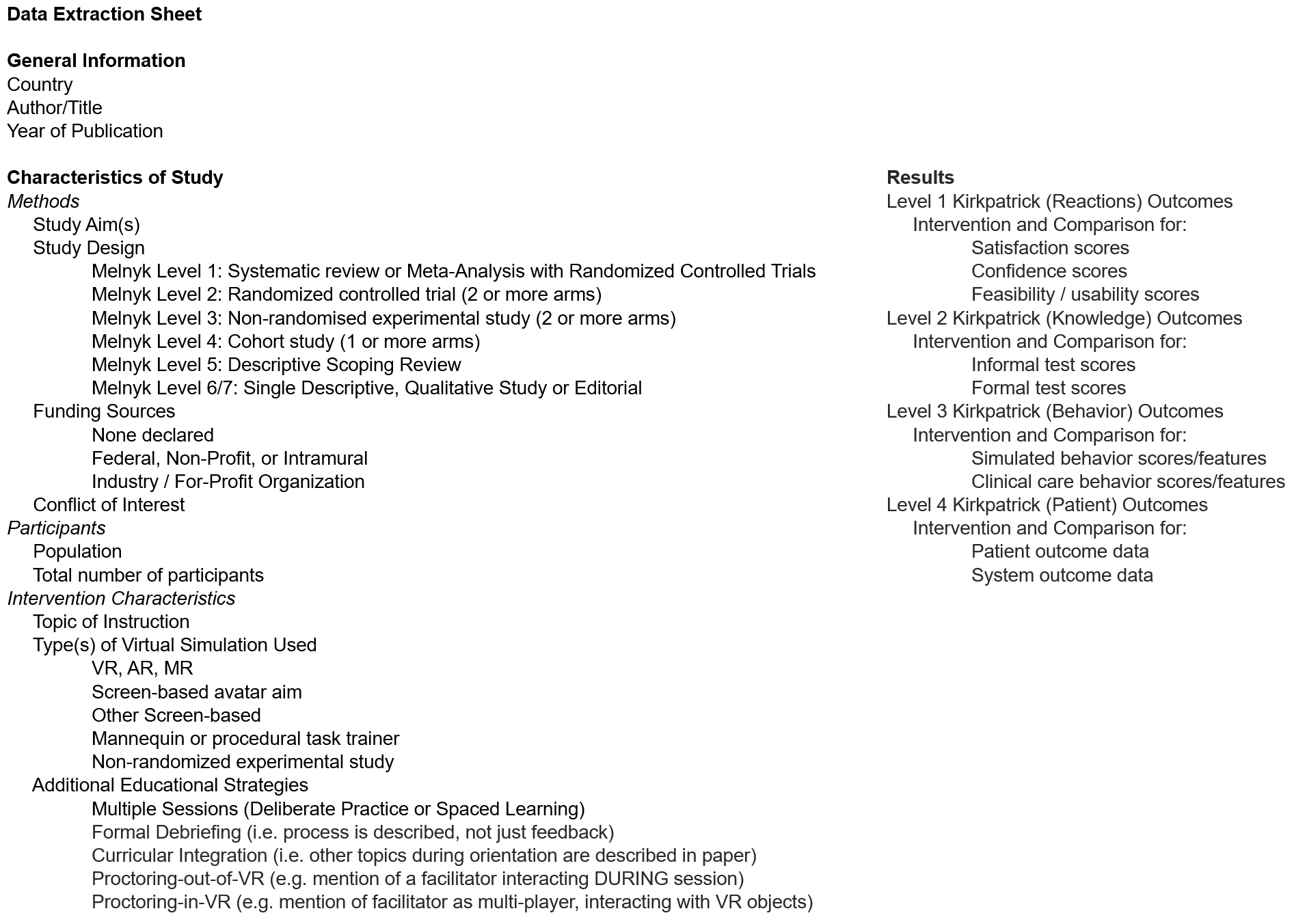 